Uchwała nr 41a/2019
Zarządu Powiatu Pyrzyckiego
z dnia 12 czerwca 2019 r.w sprawie wyrażenia zgody na wykonanie przyłącza telekomunikacyjnegooraz na dysponowanie nieruchomością na cele budowlaneNa podstawie art. 25a i art. 25b ustawy z dnia 21 sierpnia 1997 r. o gospodarce nieruchomościami (Dz. U. z 2018 r., poz. 2204 ze zm.) oraz § 10 ust. 3 uchwały nr XI/59/15 Rady Powiatu Pyrzyckiego 
z dnia 30 września 2015 r. w sprawie określenia zasad gospodarowania nieruchomościami stanowiącymi własność Powiatu Pyrzyckiego (Dz. Urz. Woj. Zachodniopomorskiego z 2015 r., poz. 4164) Zarząd Powiatu Pyrzyckiego uchwala, co następuje:§ 1.Wyraża się zgodę na lokalizację, na terenie działki nr 50/2 obręb 10 miasta Pyrzyce inwestycji,  obejmującej wykonanie przyłącza telekomunikacyjnego kablem światłowodowym od istniejącej sieci Orange do budynku Sądu Rejonowego w Pyrzycach przy ul. Staromiejskiej 3 oraz na dysponowanie nieruchomością na cele budowlane.   Wyraża się zgodę na wejście na teren nieruchomości w celu wykonania robót budowlanych.§ 2.Powyższe przedsięwzięcie ma być zaprojektowane i wykonane na terenie działki nr 50/2 obręb 10 miasta Pyrzyce, stanowiącej własność Powiatu Pyrzyckiego – zgodnie z załączonym planem sytuacyjnym.Szczegółowe warunki wejścia na teren określone zostaną w umowie zawartej pomiędzy Zarządem Powiatu Pyrzyckiego a inwestorem.§ 3.Uchwała wchodzi w życie z dniem podjęcia.Zarząd Powiatu PyrzyckiegoStanisław Stępień	        	…………………..Ewa Gąsiorowska-Nawój  	…………………..Marek Kibała  	        		…………………..Jan Jaworski	       		…………………..Marcin Łapeciński	        	…………………..Załącznik do uchwały nr 41/2019
Zarządu Powiatu Pyrzyckiego
z dnia 12 czerwca 2019 r.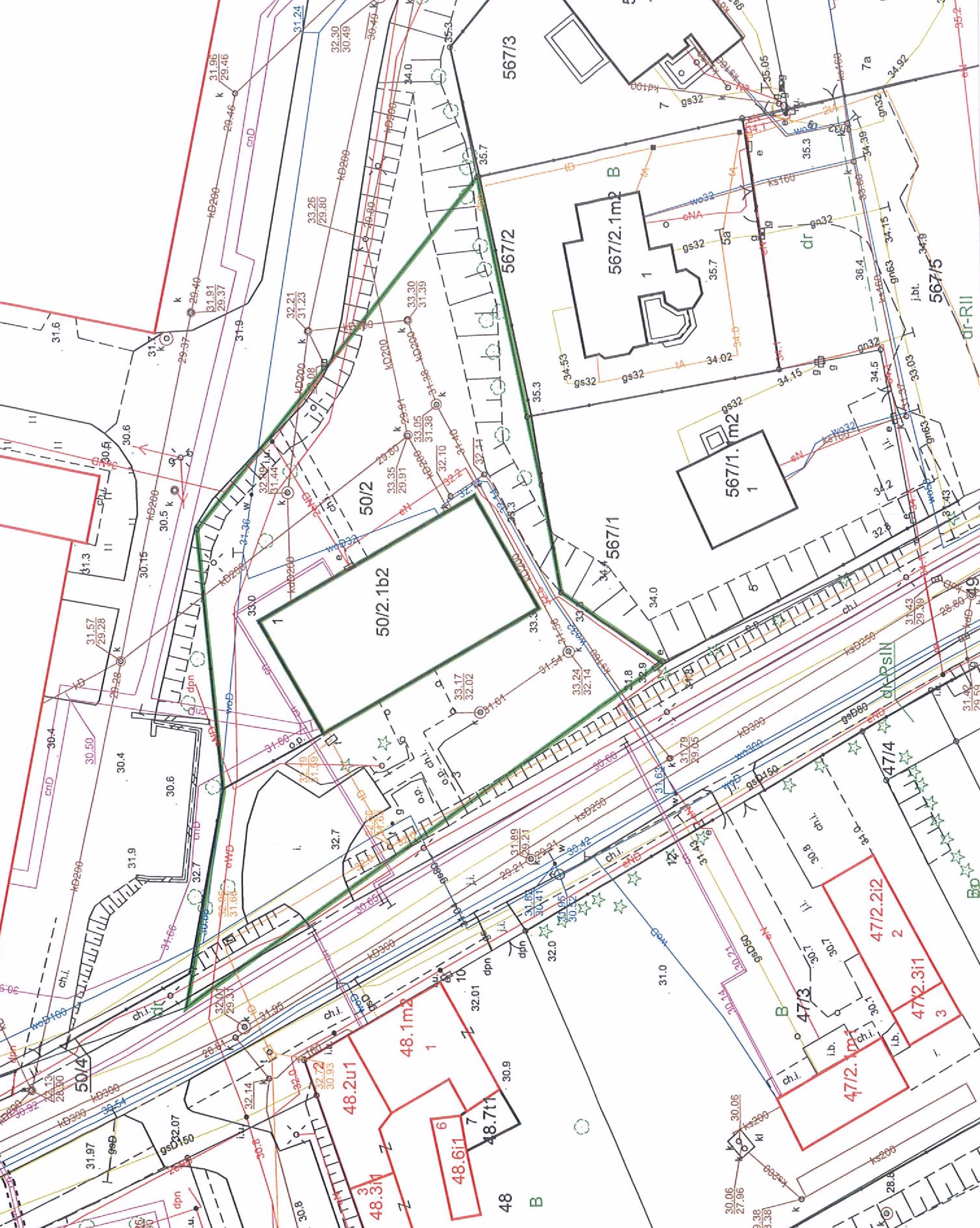 